 								        Αθήνα, 16.2.2022Προς τους							         ΑΠ: 11818Προέδρους των Ιατρικών Συλλόγωντης Χώρας		Κυρία/ε Πρόεδρε,Σας διαβιβάζουμε έγγραφο του Εθνικού Οργανισμού Παροχής Υπηρεσιών Υγείας, Δ/νση Φαρμάκου, Τμήμα: Σχεδιασμού, Παρακολούθησης Χορήγησης Θεραπευτικών Μέσων και Αξιοποίησης Ελέγχων, με αριθμ.πρωτ, ΔΒ4Γ/Γ55/3/οικ.2400/2.2.2022 (ΑΠ ΠΙΣ: 11817/16.2.2022) με θέμα: «Τροποποίηση της υπό στοιχεία Γ.Π. οικ.81828/30.12.2021 απόφασης Υπουργού Υγείας «Μετάθεση έναρξης ισχύος της παρ. 1 του άρθρου 38 του ν. 4865/2021 (Α΄238), περί της συνταγογράφησης φαρμάκων, θεραπευτικών πράξεων και διαγνωστικών εξετάσεων στους ανασφάλιστους και τις ευάλωτες κοινωνικές ομάδες», με τη παράκληση όπως ενημερώσετε τα μέλη περιοχής ευθύνης του Συλλόγου σας.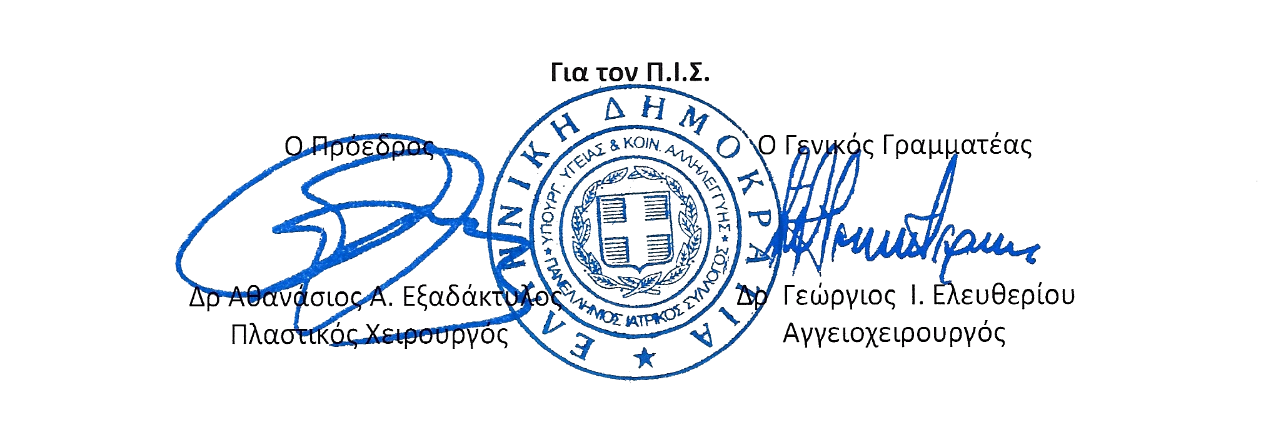 